GENITORI E/O ALUNNI                                                                                                         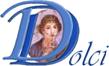 LICEO DELLE SCIENZE UMANE E LINGUISTICO“Danilo Dolci”richiesta certificatodata____/____/_____							Al Dirigente Scolastico  del Liceo delle scienze umane e linguistico                                                                                                  “Danilo Dolci” di Palermo 	Il/La  sottoscritto/__  ____________________________ nat__o/a _____________________ prov. di __________ in qualità di ________________________________ dell’alunnO/A _________________________________________ nat O/a_______________________________ prov. di ______ il ________________ frequentante avendo frequentato la classe ___________ sez. _____  nell’a.s._____/_______ chiedealla S.V. il rilascio di n. ______ certificat____ di  iscrizione frequenza maturità		 con voti		 senza voti per uso _______________________________________________________________________									firma							____________________________